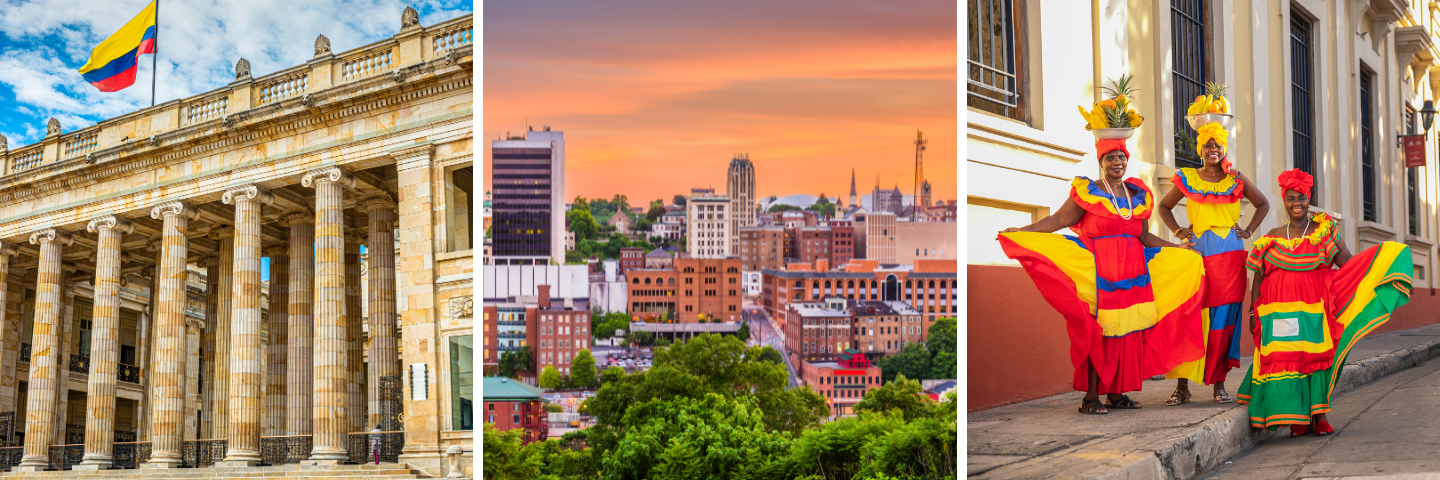 ITINERARIO DE VIAJE:Día 1   BogotáRecepción en el aeropuerto El Dorado (BOG) y traslado al hotel elegido. Tarde libre.Nota: Las tarifas están contempladas para traslados diurnos, de ser nocturnos se aplica un suplemento. El horario nocturno aplica para los vuelos arribando/saliendo entre las 19:30 y las 06:00hrs.Día 2   Bogotá (visita de ciudad, Museo del Oro & Monserrate)Desayuno. Recorrido iniciando en el hotel de alojamiento con un panorámico por la zona, hasta llegar al Museo del Oro para apreciar sus más de 53.000 piezas precolombinas de orfebrería, el cual está situado en La Candelaria; centro histórico y cultural de Bogotá. Continúa con visita a un centro artesanal para compras, para posteriormente dar un paseo por la Plaza de Bolívar, la principal plaza de Bogotá y de Colombia, donde se encuentran el Palacio Presidencial y los entes administrativos nacionales. El tour continúa con una caminata por el sector y ascenso en teleférico o funicular al Cerro Monserrate, símbolo de la ciudad que alberga el Santuario del Señor Caído y desde donde se tiene una impresionante panorámica. Nota: No opera el ascenso a Monserrate los domingos debido a la gran congestión de peregrinos. Miércoles a viernes se recoge pasajeros en los hoteles aproximadamente a las 08:30hrs, sábados y domingos se recoge pasajeros en los hoteles a las 08:00hrs. Este tour no opera 24, 25 y 31 de diciembre, el 1 de enero, jueves y viernes Santo y días de elecciones y actos oficiales. Los días lunes por cierre del Museo del Oro, se visita el Museo de Botero.Día 3    Bogotá (visita a la Catedral de Sal de Zipaquirá)Desayuno. Partiendo del hotel de alojamiento, se toma la carretera Panamericana pasando por el Castillo Marroquí, El Puente del Común y los pueblos coloniales de Chía y Cajicá. Se visita la Catedral subterránea de Sal, construida al interior de la montaña por mineros en honor a la Virgen de Guasá, a 160 metros de profundidad y con un área de 8,500 m2, denominada además primera maravilla de Colombia. Parada en las ventas de artesanías y regreso al hotelNota: Se recogen pasajeros en el hotel entre las 08:00 y las 08:30hrs. La visita a la Catedral de sal no es recomendable para pasajeros que tengan alguna condición de claustrofobia o que tengan problemas de movilidad.Día 4    Bogotá – MedellínDesayuno. A la hora indicada traslado al aeropuerto para tomar vuelo con destino a la Ciudad de Medellín (boleto aéreo no incluido). Llegada a Medellín conocida como la ciudad de la eterna primavera, recepción y traslado al hotel. Alojamiento.Nota: Las tarifas están contempladas para traslados diurnos, de ser nocturnos se aplica un suplemento. El horario nocturno aplica para los vuelos arribando/saliendo entre las 19:30 y las 06:00hrs.Día 5    Medellín (visita de ciudad)Desayuno. Los pasajeros deben desplazarse por su cuenta al punto de encuentro y se puede realizar en el horario de su elección: Desde el Parque del Poblado partiendo a las 9:30hrs o desde la Estación Estadio del Metro partiendo a las 10:10hrs y desde Parque del Poblado partiendo a las 14:10hrs o desde el Centro Comercial Santa Fe a las 14:30hrs. Recorre Medellín de una forma muy divertida, donde a través de emblemáticos buses y un guía acompañante durante todo el recorrido, disfrutaras de la ciudad que se transforma para el mundo, visita el Parque del Poblado, Av Poblado-San Juan, Estación Medellín del Ferrocarril, Parque de las luces, Estación Estadio del Metro, Parque de los pies Descalzos y Parque del Rio, Pueblito Paisa, Bancolombia, Ciudad del Rio, Puente de la 4 sur, Parque de la Inflexión, Centro Comercial Santa Fé, Milla de Oro. Regreso al punto de encuentro. Alojamiento. Nota: Transporte en bus turístico (el vehículo puede ser bus de dos pisos o bus tipo tranvía, depende de la logística del día), hidratación, degustación de dulce o bebida tradicional colombiana. No opera 24, 25, 31 diciembre y 1 enero.Día 6   Medellín (tour Peñol & Guatapé)Desayuno. El Peñol y Guatapé, sin duda es uno de los destinos más impactantes de Antioquia, donde a través de la imponencia de su monolito, la majestuosidad de su embalse y la diversidad de su arquitectura, hacen de este un atractivo que sorprende. El Peñol y Guatapé no sólo impresiona con su belleza natural, sino que además han sabido cautivar a propios y visitantes con el arte impregnado en cada fachada, pues allí se relatan historias propias de sus habitantes quienes con orgullo lo han traducido en obras de arte, donde sus casas son el lienzo principal. Incluye almuerzo. Regreso a Medellín. Alojamiento. Nota: Los visitantes pueden ascender a la piedra pagando el ascenso (costo por persona de 6 USD aprox.) como opcional en destino, desde la cima de la piedra se podrá apreciar la vista de los embalses y algunas poblaciones de la región.Día 7    Medellín – CartagenaDesayuno. A la hora indicada traslado al aeropuerto para tomar vuelo con destino a la Ciudad de Cartagena (boleto aéreo no incluido). Llegada a Cartagena ciudad también conocida como el corralito de piedra, recepción y traslado al hotel. Alojamiento.Nota: Las tarifas están contempladas para traslados diurnos, de ser nocturnos se aplica un suplemento. El horario nocturno aplica para los vuelos arribando/saliendo entre las 19:30 y las 06:00hrs.Día 8    Cartagena (visita de Ciudad con Castillo San Felipe)Desayuno. mañana libre. En la tarde a la hora acordada Tour de ciudad + Castillo de San Felipe en vehículo climatizado, 3 horas, servicio compartido. Recorrido panorámico por los principales puntos de interés turístico como la bahía de  Cartagena, visita al Castillo de San Felipe y Caminata por la ciudad antigua. Incluye: Transporte con aire acondicionado, acompañamiento de guía, Entrada al Castillo de San Felipe y tarjeta de asistencia médica.Día 9     Cartagena (día de Playa en Isla del Encanto)Desayuno. Tour Isla del Encanto en las Islas del Rosario. Encantador archipiélago que consta de unas 28 islas, el trayecto en lancha dura un poco menos de una hora, allí encontrarás playas de arena blanca y aguas cristalinas en las que además podrás explorar la maravillosa vida marina del mar Caribe. Incluye:  almuerzo tipo buffet con una selección variada de platos entre carne, pollo, pescado, verduras frías o calientes, arroz de coco o blanco, pasta, patacones, fruta de estación, acompañado de un dulce típico de la región. Nota: Los pasajeros deben estar en el muelle a más tardar a las 08:00hrs. Traslado hotel – muelle – hotel será por cuenta de los pasajeros. No incluye impuesto de muelle, valor aproximado USD 10 por persona para directo en efectivo.Día 10     Cartagena Desayuno. A la hora indicada traslado al aeropuerto de Cartagena para abordar su vuelo de salida.Nota: Las tarifas están contempladas para traslados diurnos, de ser nocturnos se aplica un suplemento. El horario nocturno aplica para los vuelos arribando/saliendo entre las 19:30 y las 06:00hrs.FIN DE LOS SERVICIOS.HOTELES PREVISTOS O SIMILARES:Nota: Hoteles indicados son previstos o similares de acuerdo con cada categoría, en caso no se encuentre disponible alguno de los mencionados se confirmará otro de misma categoría.PRECIO POR PERSONA EN DÓLARES AMERICANOS (USD):Notas: Se permite 1 menor compartiendo habitación con 2 adultos en la misma habitación, con las camas disponibles. La acomodación triple está sujeta a disponibilidad, debido a que no todos los hoteles la manejan. Las habitaciones dobles (DBL) con 2 camas twin podrán tener suplemento de tarifa de acuerdo con la configuración y disponibilidad de cada hotel.*PVS: Tarifa Para Pasajero Viajando Solo, los servicios de tour y traslados continúan siendo en servicio compartido.Tarifas a reconfirmar en fechas o periodos especiales (semana santa, mitad de año, semana de receso, navidad, año nuevo, feriados y eventos especiales en Colombia)Para tarifa de noches pre o post, favor de consultar con nuestros asesores. EL PRECIO INCLUYE: Traslados aeropuerto – hotel – aeropuerto en servicio regular diurno03 noches de alojamiento en Bogotá03 noches de alojamiento en Medellín03 noches de alojamiento en Cartagena09 desayunos (entre americanos y buffet, dependiendo de la categoría de hotel seleccionada)Visita de ciudad en Bogotá con Museo del Oro y Monserrate en servicio regular  Visita a la Catedral de Sal de Zipaquirá en servicio regular Visita de ciudad en Medellín incluye hidratación, degustación de dulce o bebida tradicional colombiana en servicio regular Visita a la Piedra del Peñol y Guatapé con almuerzo en servicio regular Visita de ciudad en Cartagena con Castillo San Felipe en servicio regular Visita a la Isla del Encanto con almuerzo tipo buffet en servicio regular Seguro de viaje con protección COVIDAsistencia en español las 24hrs EL PRECIO NO INCLUYE: Boleto de avión México – Bogotá – Medellín – Cartagena – MéxicoGastos personales En Cartagena no incluye traslado hotel – muelle – hotel. El impuesto del muelle (valor aproximado USD 10.00 por persona para directo en efectivo). Ningún servicio no especificado Propinas para maleteros, trasladistas, guía y meserosImpuestos que ingresen a regir por ley del Gobierno de Colombia a partir del 01 enero 2024SUPLEMENTOS / SERVICIOS ADICIONALES PRECIO POR PERSONA EN USD:Nota: Aplica recargo para traslado hotel - muelle de pasajeros alojados en las zonas de Castillo Grande, El Espinal, Mamonal, Manzanillo y Barú.NOTAS IMPORTANTES:Tarifas expresadas en dólares americanos pagaderos en moneda nacional al tipo de cambio del día de su pago indicado por Tourmundial, sujetas a cambios sin previo aviso y a disponibilidad al momento de reservar.Tarifas a reconfirmar en fechas o periodos especiales (semana santa, mitad de año, semana de receso, navidad, año nuevo, feriados y eventos especiales en Colombia).Aplica tarifa especial para pasajeros viajando solos, aplica la tarifa PVS*, los servicios de tour y traslados continúan siendo en servicio compartido.Opera con un mínimo de 2 personas.Tarifa de menor aplica para niños menores de 10 años, máximo 1 menor compartiendo la misma habitación con 2 adultos.Si los dos padres viajan en compañía de menores deberán presentar certificado de nacimiento e identificación con foto del menor, en caso de que venga un padre, familiar o tutor acompañando el niño deberá presentar un consentimiento notariado de ambos Padres.Es responsabilidad del pasajero proveerse de los pasaportes o documentos de migración requeridos por las autoridades de los Estados Unidos Mexicanos y de los países de destino o de tránsito, tales como visas, permisos sanitarios, permisos notariados para menores viajando solos o con un tutor, etc. Tourmundial brindará asesoría y apoyo para le gestión de todos los documentos necesarios.Vigencia de pasaporte deberá tener mínimo seis meses a partir de la fecha del inicio de su viaje.Los horarios de registro de entrada (check-in) y salida (check-out) de los hoteles están sujetos a las formalidades de cada hotel, pudiendo tener los siguientes horarios: check-in 15:00hrs y check-out 12:00hrs. En caso de que la llegada fuese antes del horario establecido, existe la posibilidad de que la habitación no sea facilitada hasta el horario correspondiente. Si su avión regresa por la tarde, el hotel podrá mantener sus pertenencias.Las habitaciones triples están sujetas a disponibilidad de los hoteles y usualmente se ofrecen con un sofá cama sencilla adicional. En algunos casos los hoteles permiten acomodación triple en una misma habitación compartiendo camas.Las habitaciones dobles (DBL) con 2 camas twin, podrán tener suplemento en caso de solicitar otra configuración de habitación o que no esté disponibles las preestablecidas para este programa.El orden de los servicios previstos mencionados en este itinerario podría modificarse en función de la disponibilidad terrestre o condiciones climáticas del lugar, pero siempre serán dadas conforme fueron adquiridas.Los servicios de traslados y excursiones son otorgados como servicios regulares, estos servicios están sujetos a horarios preestablecidos y se brindan junto a otros pasajeros. Consulte los precios en servicio privado.Para los traslados de salida el horario nocturno aplica para vuelos arribando/saliendo entre las 19:30 y las 06:00hrs.En los traslados el pasajero tiene derecho a una maleta por persona, en caso de sobrepasar este número mínimo de maletas y se deba contratar un transporte aparte para el equipaje, el costo incurrido correrá por cuenta del pasajero.AVISO DE PRIVACIDAD:En cumplimiento por lo dispuesto en el artículo 15 de la Ley Federal de Protección de datos Personales en Posesión de los Particulares (LFPDPPP), le informamos que  sus datos personales que llegase a proporcionar de manera libre y voluntaria a través de este o cualquier otro medio estarán sujetos a las disposiciones del Aviso de Privacidad de TourMundial el cual puede ser consultado en el sitio web: www.tourmundial.mx	VIGENCIA DEL 10 DE ENERO AL 10 DE DICIEMBRE DE 2024SE REQUIERE PREPAGO DE SERVICIOS El presente documento es de carácter informativo, más no una confirmación.CIUDADES QUE ENAMORAN Visitando:	Bogotá – Medellín – Cartagena    Salidas:           Diarias del 10 de enero al 10 de diciembre de 2024                            **Opera mínimo con 2 persona viajando juntas,                              *PVS, para Pasajero Viajando Solo, consultar suplementos  Duración:	10 días / 09 nochesAlimentos:           09 desayunos y 02 almuerzosCATEGORÍABOGOTÁMEDELLÍNCARTAGENATuristaAndes PlazaVivreCartagena PlazaPrimeraBest Western Plus 93 Park Diez Hotel Dann CartagenaSuperiorCasa Dann Carlton BogotáEstelar Milla de Oro Estelar Cartagena de IndiasSALIDAS: DIARIASCATEGORÍASENCILLADOBLETRIPLEMENOR 02 -10 AÑOS*PVS10/01/24 - 14/03/24
01/04/24 - 20/11/24TuristaUSD 1,469USD 1,073USD 1,012USD 775USD 1,82710/01/24 - 14/03/24
01/04/24 - 10/12/24PrimeraUSD 1,973USD 1,302USD 1,233USD 645USD 2,33210/01/24 - 14/03/24SuperiorUSD 2,090USD 1,361USD 1,233USD 770USD 2,44801/04/24 - 11/07/24
27/07/24 - 30/07/24
12/08/24 - 24/09/24
14/10/24 - 10/12/24SuperiorUSD 2,248USD 1,440USD 1,320USD 658USD 2,607SUPLEMENTO / SERVICIOS OPCIONALES1 PAX2 PAX3 PAXMENORES 02 - 10 AÑOSTraslado de retorno: Muelle de La Bodeguita – hotel después del tour a las Islas del RosarioUSD 28USD 15USD 17USD 17Suplemento traslado nocturno: para vuelos arribando/saliendo entre las 19:30 y las 06:00hrs – One Way (un solo tramo)USD 74USD 38USD 25USD 25POLÍTICAS DE CANCELACIÓNEntre 33 y 19 días antes de la fecha de salida del pasajero 50% del total de la reservación.Entre 18 y 12 días antes de la fecha de salida del pasajero 75% del total de la reservación.11 días antes de la fecha de salida del pasajero, 100% del total de la reservación.NO SHOW 100% del total de la reservación.